Directorio de Agencias de PRDirectorio de Municipios de PRDirectorio de Agencias Federales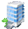 Oficina CentralDirección PostalTeléfonos / FaxHorario de Servicio#235 Ave. Arterial HostosTorre Norte Suite #616San Juan235 Ave. Arterial Hostos Torre Norte, Buzón #103San Juan, PR 00918Tel.: (787) 523-4900Tel Audio Impedido: N/AFax: (787) 523-4901Fax: (787) 523-4902Ejecutivo:Ricardo Dalmau SantanaCerca de:Web:http://www.oig.pr.gov Sombrilla:OIGMapa:Ruta AMA:Parada TU: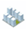 Oficinas de Servicio a través de Puerto RicoOficinas de Servicio a través de Puerto RicoOficinas de Servicio a través de Puerto RicoOficinas de Servicio a través de Puerto RicoDirección Física Dirección PostalTeléfonos / Fax Horario de ServicioN/A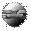 Otros Enlaces